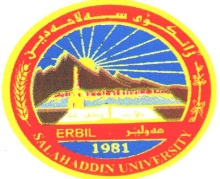 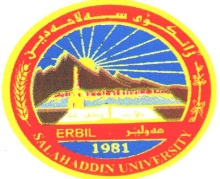       فؤرمى وانةى زيَدةكى خويًندنى بالاَ                       واذؤى مامؤستا                              سةرؤكى بةش                                                                                             رِاطرى كؤليَذ8.5ـ9.59.5ـ10.59.5ـ10.510.5ـ11.511.5ـ12.512.5ـ1.51.5ـ2.52.5ـ3.53.5ـ4.54.5ـ5.5شةممةيةك شةممةاشراف ماستةر اشراف ماستةر اشراف ماستةر اشراف ماستةر ووشةممةاشراف دمتوراهاشراف دمتوراهاشراف دمتوراهاشراف دمتوراهسىَشةممةبحث تحرجبحث تحرجبحث تحرجبحث تحرجبحث تحرجضوارشةممةالتنمية والتحطيطالتنمية والتحطيطالتنمية والتحطيطالتنمية والتحطيطالتنمية والتحطيطالتنمية والتحطيطالتنمية والتحطيطثيَنج شةممةهةفتةى يةكةمهةفتةى يةكةمهةفتةى يةكةمهةفتةى يةكةمهةفتةى يةكةمهةفتةى دووةمهةفتةى دووةمهةفتةى دووةمهةفتةى دووةمهةفتةى دووةمرِؤذرِيَكةوتتيؤرى  (1)ثراكتيك (2)كؤى وانةكان(1+3)رِؤذرِيَكةوتتيؤرى  (1)ثراكتيك (2)كؤى وانةكان(1+3)شةممةشةممةيةك شةممةيةك شةممةدووشةممةدووشةممةسىَ شةممة4سىَ شةممة4ضوارشةممة6ضوارشةممة6ثيَنج شةممةثيَنج شةممةسةرثةرشتى خ.ب6سةرثةرشتى خ.ب6كؤى كاتذميَرةكانكؤى كاتذميَرةكان16كؤى كاتذميَرةكانكؤى كاتذميَرةكان16      هةفتةى سىَ يةم      هةفتةى سىَ يةم      هةفتةى سىَ يةم      هةفتةى سىَ يةم      هةفتةى سىَ يةمهةفتةى  ضوارةمهةفتةى  ضوارةمهةفتةى  ضوارةمهةفتةى  ضوارةمهةفتةى  ضوارةمرِؤذرِيَكةوتتيؤرى  (1)ثراكتيك (2)كؤى وانةكان(1+3)رِؤذرِيَكةوتتيؤرى  (1)ثراكتيك (2)كؤى وانةكان(1+3)شةممةشةممةيةك شةممةيةك شةممةدووشةممةدووشةممةسىَ شةممة4سىَ شةممة4ضوارشةممة6ضوارشةممة6ثيَنج شةممةثيَنج شةممةثرِؤذةى تويَذينةوة6ثرِؤذةى تويَذينةوة6كؤى كاتذميَرةكانكؤى كاتذميَرةكان1616كؤى كاتذميَرةكانكؤى كاتذميَرةكان16زانيارى كؤتايىزانيارى كؤتايى كؤى طشتـى كاتذميَـرةكان         16كؤى كاتذميَرةكانى نيسـاب          6كؤى كاتذميَرةكانى زيَدةكى      11 نــرخـى كاتـــذمــيَـريَـك      كؤى طشتى ناوى قوتابى ماستةرنيشتيمانناوى قوتابى دكتؤرا لاوين رفيق